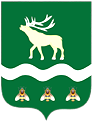 Российская Федерация Приморский крайДУМА ЯКОВЛЕВСКОГО МУНИЦИПАЛЬНОГО ОКРУГАПРИМОРСКОГО КРАЯРЕШЕНИЕ30 января 2024 года                          с. Яковлевка                               №  212 О внесении изменения в решение Думы Яковлевского муниципального округа «Об установлении границ территориального общественного самоуправления «Возрождение» с. Варфоломеевка»В соответствии с Федеральным законом от 06.10.2003 № 131-ФЗ «Об общих принципах организации местного самоуправления Российской Федерации», решением Думы Яковлевского муниципального округа от 13.06.2023 № 20-НПА «О Положении о территориальном общественном самоуправлении в Яковлевском муниципальном округе», рассмотрев заявление председателя территориального общественного самоуправления «Возрождение» с. Варфоломеевка о согласовании границ территориального общественного самоуправления и иные представленные документы, Дума Яковлевского муниципального округаРЕШИЛА:1. Внести в решение Думы Яковлевского муниципального округа от 27.06.2023 № 35  «Об установлении границ территориального общественного самоуправления «Возрождение» с. Варфоломеевка» изменение, изложив пункт 1 в следующей редакции:«1. Установить следующие границы территории, на которой осуществляется территориальное общественное самоуправление «Возрождение», расположенное в с. Варфоломеевка Приморского края:- территория улицы Пролетарская по обе стороны: от улицы Советская, расположенной вдоль автодороги 05Н-100 (Осиновка-Рудная Пристань), до дома № 56;- территория улицы Колхозная по обе стороны:  от улицы Советская, расположенной вдоль автодороги 05Н-100 (Осиновка-Рудная Пристань), до дома №  63.».2. Настоящее решение вступает в силу со дня его принятия.3. Опубликовать настоящее решение в газете «Сельский труженик» и разместить на официальном сайте Яковлевского муниципального округа в информационно-телекоммуникационной сети «Интернет».Председатель Думы  Яковлевского
муниципального округа                                                        Е.А. Животягин